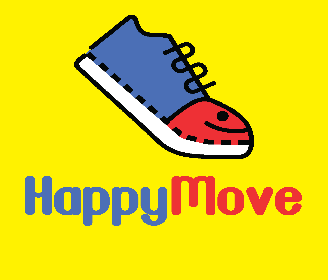 Záväzná PrihláškaMeno a priezvisko dieťaťa:  .........................................................................................................................................Škola / Trieda: ..............................................................................................................................................................Meno a priezvisko zákonného zástupcu .......................................................................................................................Tel.číslo(zák.zástupca):.................................................................................................................................................Email(zák.zástupca):  ................................….......………............................................................................................Vyjadrenie zákonného zástupcu:Záväzne žiadam o prijatie svojho dieťaťa na jarný kemp občianskeho združenia Happymove o.z. (ďalej len Združenie“). Vyhlasujem, že zdravotný stav môjho syna/dcéry mu dovoľuje aktívne sa zúčastňovať tréningov bez obmedzení. .Poskytovateľovi udeľujem súhlas realizovať pohybové aktivity so synom/dcérou na HS centre aj v iných športových zariadeniach.Súhlasím s vyradením môjho dieťaťa z kempu, pokiaľ opakovane svojim správaním bude narúšať chod a program organizovanej činnosti.Beriem na vedomie, že účastník /moje dieťa/ nie je Združením poistený (úraz, krádež).Podpisom tohto dokumentu predsedom Združenia a uhradením stanoveného príspevku súhlasím so zaradením môjho dieťaťa do kempu.V Piešťanoch dňa ..............................................    ...............................................................                                          .....................................................................    Meno a priezvisko zákonného zástupcu		      	 Podpis predsedu Happymove o.z.Týmto udeľujem  ., v súlade so zákonom 18/2018 Z.z. O ochrane osobných údajov, súhlas so správou, spracovaním a uchovávaním osobných údajov a informácií poskytnutých na základe tejto prihlášky. Súhlasím / nesúhlasím ** so snímaním ( fotografie a videá)  môjho dieťaťa uvedeného v prihláške,  pri vykonávaní aktivít v rámci akcií Happymove o.z. a ich zverejňovanie na web stránke ako aj na propagačných materiáloch Happymove. Osobné údaje ako je meno a priezvisko dieťaťa a názov školy, ktoré dieťa momentálne navštevuje budú archivované po dobu nevyhnutnej archivácie podľa zákona O účtovníctve. Ostatné osobné údaje uvedené v prihláške budú vymazané do troch mesiacov od ukončenia členstva dieťaťa v Združení.** nehodiace preškrtnúťV Piešťanoch dňa ................................                                                         ......................................................                                                                                                 		 Podpis zákonného zástupcu